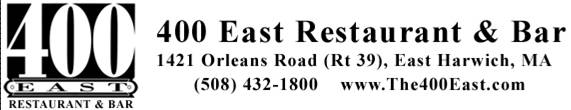 SEAFOOD SAMPLERONE STUFFED QUAHOT, 2 SHRIMP COCKTAIL & 2 SCALLOPS WRAPPED IN BACON18PRIME RIBAU JUS32WILD MUSHROOM RVIOLISTOSSED IN A MARSALA CREAM SAUCE WITH BABY SPINACH & FRESH PARMESAN CHEESE24SPECIAL DESSERTSRED VELVET CAKE 12CHOCOLATE FUDGE LAYER CAKE WITH RASPBERRY SAUCE 12APPLE CRISP 10